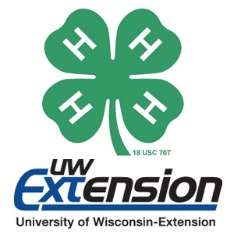 Rock Count 4-H Community Service Report FormDue to UWEX Office by September 30th. Do NOT Add Pages!A separate report form must be completed for each community service project. Eligible projects are conducted between October 1st and September 30th of the current 4-H year. Club: _________________________________________________________________________Date of Project: _____ / _____ / _____	Duration (Length) of Project: __________________Number of people who worked on the Project:	4-H Youth: _________    Adults:_________Organization / Person(s) helped by this Project: _______________________________________Describe the service you provided. Include the activities completed, money, items donated, and/or any other relevant information. What was the impact on those who were helped by this project?What did the 4-H youth learn from the experience?______________________________________________________________________________
	Signature of 4-H Club Chairperson or Activity Leader				Date